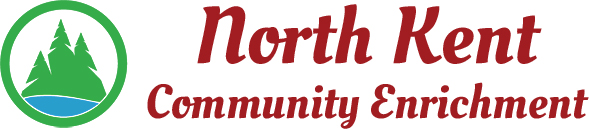 204 E. Muskegon Cedar Springs, MI 49319616-696-7320	www.myNKCE.comAgenda for Regular Meeting of June 7, 22 @ 4:00pm Call to orderApproval of agendaConsent Agenda	Approval of May 2021 MinutesApproval of April Financial StatementsApproval of May Financial Statements Information and Discussion ItemsNominate officersMML liability & property pool Proposed/approve BudgetSports/Events Meeting every two monthsQuickbooks  $1,900 yearly.Ice cream social80/20  or 70/30 for tennis camp?Name change NKCEAction ItemsConfirm Next Meeting July 11 or August 1, 2022?Adjourn